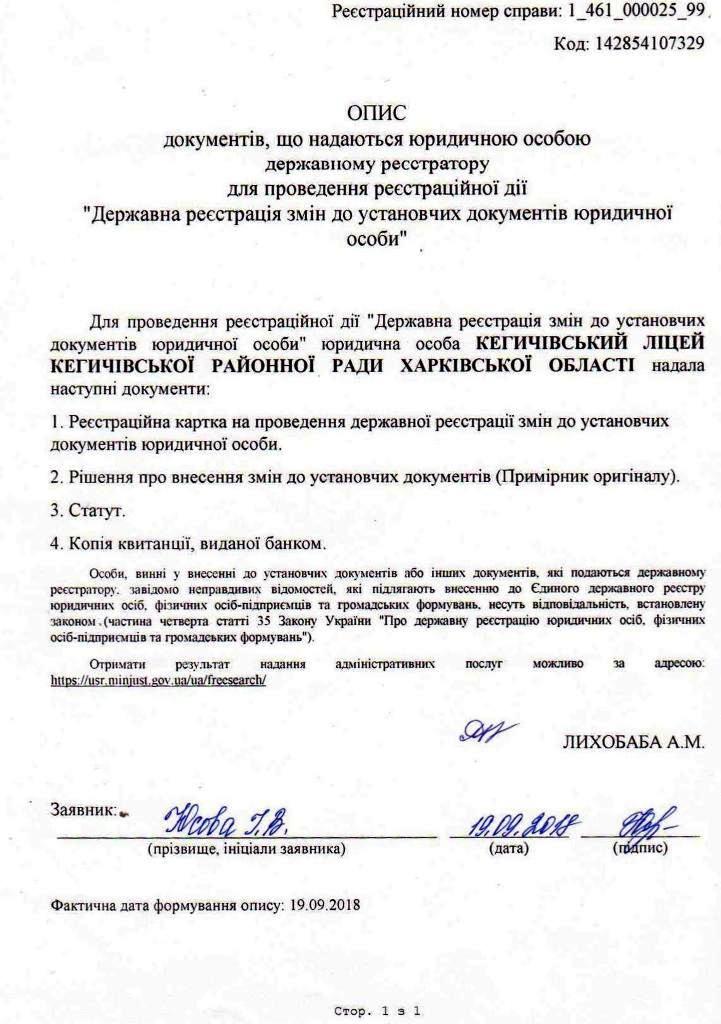 ЗАТВЕРДЖЕНО рішенням районної радивід 06 вересня 2018 р. №386-VII(ХХХІІ сесія VII скликання)СТАТУТКомунального закладу «Кегичівський ліцей Кегичівської районної ради Харківської області»                                                     смт Кегичівка                                                             2018І. ЗАГАЛЬНІ ПОЛОЖЕННЯКомунальний заклад «Кегичівський ліцей Кегичівської районної ради Харківської області» – опорний заклад освіти, що забезпечує початкову, базову та профільну середню освіту.Комунальний заклад «Кегичівський ліцей Кегичівської районної ради Харківської області» функціонує відповідно до рішення ХХХ сесії  VII скликання від 21 червня 2018 року №368 «Про створення опорного закладу освіти та його філії». Комунальний заклад  «Кегичівський ліцей Кегичівської районної ради Харківської області» є правонаступником юридичної особи «Кегичівський ліцей Кегичівської районної ради Харківської області» і знаходиться в спільній власності територіальних громад, сіл, селищ Кегичівського  району.1.2.  Комунальний заклад «Кегичівський ліцей Кегичівської районної ради Харківської області» знаходиться в комунальній власності. 1.3. Повна назва опорного закладу освіти:  Комунальний заклад «Кегичівський ліцей Кегичівської районної ради Харківської області». Скорочена назва закладу – КЗ «Кегичівський  ліцей». 1.4.  Юридична  адреса  опорного закладу: 64003, Харківська область, Кегичівський район,  смт Кегичівка, вулиця Волошина, будинок 91, службові телефони:  (05755)  3-11-36, 3-12-09.1.5.  Комунальний заклад «Кегичівський ліцей Кегичівської районної ради Харківської області» (далі опорний заклад освіти)  є юридичною особою, має самостійний баланс, рахунок в установі банку, печатку, штамп, ідентифікаційний номер, бланк із власною назвою. 1.6.   Відповідно до рішення ХХХ сесії  VII скликання від 21 червня 2018 року №368 «Про створення опорного закладу освіти та його філії» опорний заклад має у своєму складі філію – Софіївська філія комунального закладу «Кегичівський ліцей Кегичівської районної ради Харківської області». Комунальний заклад «Кегичівський ліцей Кегичівської районної ради»  є правонаступником Софіївської загальноосвітньої школи І ступеня Кегичівської районної ради стосовно балансових рахунків, матеріальних цінностей та активів.1.7. Філія опорного закладу не є юридичною особою. Філія функціонує на підставі цього Статуту та Положення про філію опорного закладу. Філія виконує функції початкової школи, а також може за рішенням засновника виконувати функції основної школи.1.8. Засновником  опорного закладу є  Кегичівська районна рада Харківської області. Уповноваженим органом є відділ освіти, молоді та спорту Кегичівської районної державної адміністрації.	Повноваження з управління діяльністю опорним закладом освіти здійснює відділ освіти, молоді та спорту Кегичівської районної державної адміністрації. Органом управління майном закладу є Кегичівська  районна рада.	Засновник або уповноважений ним орган здійснює фінансування закладу освіти, його матеріально-технічне забезпечення, надає необхідні будівлі, інженерні комунікації, обладнання, встановлює їх статус, організовує будівництво і ремонт приміщень, їх господарське обслуговування і харчування учнів, здійснює інші передбачені цим Статутом повноваження.  1.9. Основним видом діяльності опорного закладу є освітня діяльність у сфері загальної середньої освіти. Заклад освіти проводить освітню діяльність на певному рівні освіти, за наявності відповідної ліцензії, виданої в установленому законодавством порядку і здійснює діяльність у межах своєї компетенції, передбаченої законодавством України та власним Статутом. 1.10. Опорний заклад діє на підставі Статуту, що затверджується засновником відповідно до законодавства.1.11. В опорному  навчальному закладі та його філіях визначена українська мова  навчання; можуть формуватись класи з поглибленим вивченням окремих предметів (8-9 класи) та профільні класи (10-11(12) класи). В залежності від запитів дітей, батьків, громадськості, за наявності відповідного програмно-методичного, кадрового та матеріально-технічного забезпечення профіль навчання (10-11(12) кл.) та поглиблене вивчення окремих предметів (8-9 кл.) може змінюватись.1.12. Структура опорного закладу:- структурний  підрозділ  чи  філія  І  ступеня,  що  забезпечує  початкову  освіту, тривалістю 4 роки;- структурний підрозділ ІІ ступеня, що забезпечує базову середню освіту, тривалістю 5 років;- структурний  підрозділ  ІІІ  ступеня,  що  забезпечує  профільну  середню  освіту, тривалістю 3 роки (з 1 вересня 2027 року).1.13. Опорний заклад освіти та його філія у своїй діяльності керуються Конституцією України, законами України  «Про освіту», «Про загальну середню освіту», іншими нормативно-правовими актами, що не суперечать законодавству України, власним Статутом.1.14. Опорний заклад самостійно приймає рішення й здійснює діяльність у межах своєї компетенції, передбаченої законодавством України.1.15. Головною метою опорного закладу освіти та його філії  є створення єдиного освітнього простору,  реалізація права громадян на здобуття якісної, доступної  повної загальної середньої освіти та забезпечення:цілісного розвитку дитини, її фізичних, інтелектуальних і творчих здібностей шляхом виховання, навчання, соціалізації та формування необхідних життєвих навичок;всебічного розвитку, виховання і соціалізації особистості, яка здатна до життя в суспільстві та цивілізованої взаємодії з природою, має прагнення до самовдосконалення і навчання впродовж життя, готова до свідомого життєвого вибору та самореалізації, відповідальності, трудової діяльності та громадянської активності; провадження освітньої діяльності на певному рівні освіти;забезпечення права дитини на доступність і безоплатність здобуття повної загальної середньої освіти; виховання громадянина України;формування особистості учня, розвиток його здібностей і обдарувань, наукового світогляду;виконання вимог Державного стандарту загальної середньої освіти, підготовка учнів  до подальшої освіти й трудової діяльності;виховання в учнів поваги до Конституції України, державних символів України, прав і свобод людини і громадянина, почуття власної гідності, відповідальності перед законом за свої дії, свідомого ставлення до обов'язків людини і громадянина;реалізація права учнів на вільне формування політичних і світоглядних переконань;виховання шанобливого ставлення до родини, повага до народних традицій і звичаїв, державної мови, регіональних мов або мов меншин та рідної мови, національних цінностей українського народу та інших народів і націй;виховання свідомого ставлення до свого здоров'я та здоров'я інших громадян як найвищої соціальної цінності, формування гігієнічних навичок і засад здорового способу життя, збереження і зміцнення фізичного та психічного здоров'я учнів.1.16. Опорний заклад освіти та його філія забезпечують формування в учнів ключових компетентностей, необхідних для успішної життєдіяльності:спілкування державною ( і рідною у разі відмінності) мовою;спілкування  іноземними мовами;математична грамотність;компетентності у природничих науках і технологіях;інформаційно-цифрова компетентність;уміння вчитися впродовж життя;соціальні і громадянські компетентності;навчання впродовж життя;підприємливість;загальнокультурна грамотність;екологічна грамотність і здорове життя. Спільними для всіх компетентностей є такі вміння: читання з розумінням, уміння висловлювати власну думку усно і письмово, критичне та систематичне мислення, здатність логічно обґрунтовувати позицію, творчість, ініціативність, вміння конструктивно керувати емоціями, оцінювати ризики, приймати рішення, розв’язувати проблеми, здатність співпрацювати з іншими людьми.    1.17.  Опорний заклад  освіти та його філія несуть відповідальність перед собою, суспільством і державою за:реалізацію головних завдань освіти, визначених Законом України «Про освіту»;забезпечення рівня освіти в межах державних вимог до її змісту, рівня і обсягу;безпечні умови освітньої діяльності;дотримання державних стандартів освіти;дотримання договірних зобов'язань з іншими суб'єктами освітньої, виробничої, наукової діяльності, у тому числі зобов'язань за міжнародними угодами;дотримання фінансової дисципліни.1.18.  Опорний заклад  освіти має право:проходити в установленому порядку ліцензування;задовольняти потреби громадян відповідної території в здобутті повної загальної середньої освіти;забезпечувати єдність навчання і виховання;визначати форми, методи і засоби організації освітнього процесу за погодженням із засновником;формувати освітні програми закладу освіти;визначати варіативну частину навчального плану;в установленому порядку розробляти і впроваджувати експериментальні та індивідуальні навчальні плани;спільно з вищими  закладами освіти, їх кафедрами або філіями, науково-дослідними інститутами та центрами проводити науково-дослідну, експериментальну, пошукову роботу, що не суперечить законодавству України;створювати науково-методичну і матеріально-технічну бази для організації та здійснення освітнього процесу;забезпечувати відповідність рівня загальної середньої освіти Державним стандартам загальної середньої освіти;забезпечувати добір і розстановку кадрів; планувати власну діяльність та формувати стратегію розвитку закладу освіти;встановлювати відповідно до законодавства України прямі зв’язки з закладами освіти зарубіжних країн, міжнародними організаціями тощо;використовувати різні форми морального і матеріального заохочення до учасників освітнього процесу;бути власником і розпорядником рухомого і нерухомого майна згідно з законодавством України та власним статутом;отримувати кошти і матеріальні цінності від органів виконавчої влади, юридичних і фізичних осіб;залишати у своєму розпорядженні і використовувати власні надходження у порядку, визначеному законодавством України;розвивати власну соціальну базу: мережу спортивно-оздоровчих, лікувально-профілактичних і культурних підрозділів;  визначати контингент учнів для класів з поглибленим вивченням базових предметів та в класах профільного навчання;мати у своєму складі структурні підрозділи, філії, інтернати з частковим або повним утриманням здобувачів освіти, у тому числі за рахунок засновника;видавати документи про освіту встановленого зразка;здійснювати соціально-педагогічний патронат, взаємодію з сім’єю;спрямовувати кошти на проведення будівництва і реконструкцію, капітального ремонту на основі договорів підряду чи господарським способом;об’єднувати на підставі спеціальних угод свою діяльність з діяльністю інших підприємств, установ та організації як в Україні, так і за її  межами;встановлювати порядок і розмір преміювання працівників закладу;здавати в оренду будівлі, споруди, приміщення, інвентар, прилади, обладнання за погодженням із засновником;встановлювати емблему закладу;надавати додаткові освітні послуги, в тому числі платні, відповідно до чинного законодавства.1.19. Опорний заклад освіти та його філія відокремлені від церкви (релігійних організацій), має світський характер.У закладі забороняється створення осередків політичних партій та функціонування будь-яких політичних об’єднань.Забороняється залучати здобувачів освіти до участі в заходах, організованими релігійними організаціями чи політичними партіями, крім заходів, передбачених освітньою програмою.Забороняється залучати працівників закладу до участі в заходах, організованими релігійними організаціями чи політичними партіями.Здобувачі освіти не можуть бути обмежені в праві на здобуття освіти в закладі за їх належністю або неналежністю до релігійних організацій чи політичних партій.1.20. У опорному закладі освіти створюються та функціонують предметні методичні об'єднання  вчителів та інші форми методичної роботи, які визначаються наказом по закладу освіти на навчальний рік.1.21. Медичне обслуговування учнів опорного закладу та його філії, відповідні умови для його організації  забезпечується засновником відповідно до джерел фінансування закладу освіти кожного рівня освіти, визначених законодавством та здійснюється закладами охорони здоров’я, а саме, Кегичівською центральною районною лікарнею, Комунальним закладом охорони здоров’я «Центр первинної медико-санітарної допомоги»  і медичним працівником, який працює в закладі освіти згідно з штатним розписом.Медичний персонал здійснює лікувально-профілактичні заходи, в тому числі проведення обов’язкових медичних оглядів, контроль за станом здоров’я, фізичним розвитком дітей, організацією фізичного виховання, загартовування, дотримання санітарно-гігієнічних норм та правил, режимом, якістю харчування. Заклад освіти надає приміщення і забезпечує належні умови для роботи медичного персоналу та проведення лікувально-профілактичних заходів.1.22. Опорний заклад  освіти  здійснює регулярне безоплатне перевезення учнів та педагогічних  працівників  із  сільських  населених  пунктів,  що  знаходяться  на території  обслуговування  опорного  закладу  освіти  та  за  межами  пішохідної доступності,  до  місця  навчання,  роботи  й  додому  шкільним  автобусом  за Державною  цільовою  програмою  «Шкільний  автобус»  за  рахунок  коштів засновника,  місцевих  бюджетів  та  інших  джерел  фінансування,  не  заборонених чинним законодавством1.23. Взаємовідносини опорного закладу освіти з юридичними та фізичними особами визначаються угодами, що укладені між ними.ІІ. ОРГАНІЗАЦІЯ ОСВІТНЬОГО  ПРОЦЕСУ2.1. Опорний заклад освіти планує свою роботу самостійно, відповідно до перспективного, річного плану. Річний план роботи складається на навчальний рік. У плані роботи відображаються найголовніші питання роботи опорного закладу освіти, визначаються перспективи його розвитку.    	План роботи схвалюється на засіданні педагогічної ради та затверджується радою опорного закладу.2.2. У опорному закладі освіти розробляється освітня програма – єдиний комплекс освітніх компонентів, спланованих і організованих закладом загальної середньої освіти для досягненнями учнями, визначених відповідним Державним стандартом загальної середньої освіти, результатів навчання. Основою для розроблення освітньої програми є відповідний Державний стандарт загальної середньої освіти.Освітня програма схвалюється педагогічною радою закладу освіти та затверджується  його керівником.	На основі освітньої програми опорний заклад складає та затверджує навчальний план, що конкретизує організацію освітнього процесу.   2.3. Опорний заклад освіти та його філія здійснюють освітній процес за груповою та індивідуальною формами навчання, положення про які затверджує центральний орган виконавчої влади, що забезпечує формування державної політики в сфері освіти.	Бажаючим надається право і створюються умови для прискореного навчання, закінчення опорного закладу освіти, складання іспитів екстерном. 2.4. Опорний заклад освіти може створювати у своєму складі класи (групи) з вечірньою (заочною), дистанційною формою навчання, класи (групи) з поглибленим вивченням окремих предметів, спеціальні та інклюзивні класи для навчання дітей з особливими освітніми потребами. 2.5. Наповнюваність класів закладу не може перевищувати 30 учнів. 2.6. Наповнюваність  класів  філій  опорного  закладу  освіти  не  може  становити менше  5  осіб.	Опорний заклад  освіти може забезпечувати здобуття початкової освіти дітьми (незалежно від їх кількості) одного або різного віку, які можуть бути об’єднані в один чи різні класи (групи). У такому разі освітній процес може організовуватися одним або кількома вчителями, або в будь-якій іншій формі, яка буде найбільш зручною та доцільною для забезпечення здобуття дітьми початкової освіти відповідно до Державного стандарту освіти.2.7. Порядок поділу класів на групи при вивченні окремих предметів встановлюється центральним органом виконавчої влади, що забезпечує формування державної політики у сфері освіти, за погодженням  з центральним органом виконавчої влади, що забезпечує формування державної фінансової політики.2.8.  За письмовими зверненнями батьків, інших законних представників учнів та відповідно до рішення засновника в опорному закладі освіти та його філії може функціонувати група подовженого дня, фінансування якої здійснює за кошти засновника та за інші кошти, не заборонені законодавством.       	Порядок створення групи подовженого дня в закладі загальної середньої освіти визначається центральним органом виконавчої влади, що забезпечує формування та реалізує державну політику у сфері освіти.2.9. Зарахування учнів до опорного закладу освіти та його філії проводиться наказом директора, що видається на підставі заяви, копії свідоцтва про народження дитини,  за наявності медичної довідки встановленого зразка і відповідного документа про освіту, крім учнів першого класу.	Початкова освіта здобувається, як правило, з шести років. Діти, яким на початок навчального року виповнилося сім років, повинні розпочати здобуття освіти цього ж начального року. 	Особи з особливими освітніми потребами можуть розпочинати здобуття початкової освіти з іншого віку, а тривалість здобуття ними початкової та базової середньої освіти може бути подовжена з доповненнями освітньої програми корекційно-розвивальним складником. 2.10. Порядок зарахування, відрахування та переведення учнів для здобуття повної загальної середньої освіти затверджується центральним органом виконавчої влади, що забезпечує формування та реалізує державну політику у сфері освіти.	Зарахування учнів дозволяється на конкурсних засадах лише у випадках, якщо кількість поданих заяв на відповідний рівень загальної середньої освіти перевищує спроможність закладу. Право на першочергове зарахування до початкової школи мають діти, які проживають на території обслуговування цього закладу.   2.11. Керівник  опорного закладу освіти зобов’язаний вжити заходів до ознайомлення дітей та їх батьків або осіб, які їх замінюють, з порядком зарахування до закладу освіти, його статутом, правилами внутрішнього розпорядку та іншими документами, що регламентують організацію освітнього процесу.2.12. Іноземні громадяни та особи без громадянства зараховуються до опорного закладу освіти та його філії відповідно до чинного законодавства.2.13. Структура навчального року (за чвертями, півріччями, семестрами), тривалість навчального тижня, дня, занять, відпочинку між ними, інші форми організації освітнього процесу встановлюються закладом загальної середньої освіти в межах часу, передбаченого освітньою програмою. 	Організація освітнього процесу не повинна призводити до перевантаження учнів та має забезпечувати безпечні та нешкідливі умови здобуття освіти.2.14.  	Режим роботи визначається опорним  закладом освіти на основі відповідних нормативно-правових актів.2.15. Навчальний рік у закладі розпочинається у День знань – 1 вересня і закінчуються  не пізніше 1 липня наступного року. 2.16. Тривалість канікул протягом навчального року не може бути меншою 30 календарних днів.2.17. Тривалість уроків у опорному закладі освіти та його філії становить: у першому класі – 35 хвилин, у другому-четвертому – 40 хвилин, у п'ятому-одинадцятому (дванадцятому) – 45 хвилин. Заклад освіти може обрати інші, крім уроку, форми організації освітнього процесу.	Різниця в часі навчальних годин перших-четвертих класів обов’язково обліковується і компенсується проведенням додаткових, індивідуальних занять та консультацій з учнями.          	2.18.  Тривалість  навчального  року  має  складати  у  1-4  класах  –  не  менше  720 навчальних годин, 5-9 класах  –  не менше 890 навчальних годин, 10-12 класах  –  не менше 1110 навчальних годин.          	2.19. Для учнів 5-9-х класів допускається проведення двох уроків поспіль з одного предмета  під  час  лабораторних  і  контрольних  робіт,  написання  творів,  а  також уроків  трудового  навчання.  У  10-11-х  (12-х)  класах  допускається  проведення  двох уроків  поспіль  з  одного  предмета  інваріантної  та  варіативної  частини  навчального плану і профільних предметів.        	2.20. Опорний  заклад  освіти  може  обрати  інші,  крім  уроку,  форми  організації освітнього процесу.        	2.21. Тривалість  перерв  між  уроками  встановлюється  з  урахуванням  потреби  в організації  активного  відпочинку  й  харчування  учнів,  але  не  менш  як  10  хвилин, тривалість великих перерв після другого та третього уроків – 20 хвилин.       	 2.22. Розклад уроків опорного закладу освіти та його філії складається відповідно до  навчального  плану  закладу  з  дотриманням  педагогічних  та  санітарно-гігієнічних вимог і затверджується директором опорного закладу освіти.        	2.23. Зміст, обсяг і характер домашніх завдань визначаються вчителем відповідно до педагогічних і санітарно-гігієнічних вимог з урахуванням вимог  освітніх  програм та індивідуальних особливостей учнів. Домашні завдання учням 1-х класів не задаються.       	 2.24.  Щоденна  кількість  і  послідовність  навчальних  занять  визначається розкладом  уроків,  що  складається  на  кожен  семестр  відповідно  до  санітарно-гігієнічних  та  педагогічних  вимог,  погоджується  Начальником Кегичівського районного управління  Головного управління Держпродспоживслужби в Харківській області й затверджується директором.	Тижневий режим роботи опорного закладу  освіти  та його філії затверджується в розкладі навчальних занять. Крім  різних  форм  обов’язкових  навчальних  занять,  у  опорному  заклад і  освіти проводяться  індивідуальні,  групові,  факультативні  та  інші  позакласні  заняття  й заходи,  передбачені  окремим  розкладом  і  спрямовані  на  задоволення  освітніх інтересів учнів та на розвиток їхніх творчих здібностей, нахилів і обдарувань.         	2.25. Облік  результатів навчання  учнів протягом навчального року здійснюється в класних  журналах,  інструкції  про  ведення  яких  затверджуються  Міністерством освіти  і  науки  України.  Результати  навчальної  діяльності  за  рік  заносяться  до особових справ учнів.         	2.26.  Визначення  результатів  навчання  учнів  здійснюється  відповідно  до  діючих критеріїв оцінювання, визначених Міністерством освіти і науки України. У першому класі здійснюється формувальне оцінювання  результатів навчання  учнів. За рішенням  педагогічної  ради  опорного  закладу  освіти  може  надаватися  словесна характеристика знань, умінь і навичок учнів другого класу. У наступних класах оцінювання здійснюється відповідно до критеріїв оцінювання результатів навчання  учнів. У  документі  про  освіту  відображаються  результати  навчання  учнів  за  семестри, навчальний рік та державну підсумкову атестацію.         	2.27. Основними видами оцінювання результатів навчання  учнів є: формувальне (поточне)  оцінювання,  підсумкове  оцінювання  (семестрове  та  річне),  державна підсумкова атестація учнів, зовнішнє незалежне оцінювання.        	 2.28.  Порядок  переведення  і  випуск  учнів  визначається  Порядком зарахування, відрахування та переведення учнів до державних та комунальних закладів освіти для здобуття повної загальної середньої освіти затвердженої  наказом  Міністерства  освіти  і  науки України.          	2.29.  Навчання  у  випускних  (4 -х,  9-х  і  11-х  (12-х)  класах  закладу  завершується державною підсумковою атестацією. Зміст, форма й порядок державної підсумкової атестації визначаються Міністерством освіти і науки України.	В  окремих  випадках  учні  за  станом  здоров’я  або  з  інших  поважних  причин можуть  бути  звільнені  від  державної  підсумкової  атестації  в  порядку,  що встановлюється  Міністерством  освіти  і  науки  України  та  Міністерством  охорони здоров’я. У  разі  не проходження  річного  оцінювання  та/або  державної  підсумкової атестації  після  завершення  навчання  за  освітньою  програмою  особа  має  право впродовж  місяця  повторно  пройти  річне  оцінювання  та/або  державну  підсумкову атестацію. У разі повторного не проходження  річного оцінювання та/або державної підсумкової атестації педагогічна рада  до початку нового навчального року  вирішує питання  щодо  визначення  форм  та  умов  подальшого  здобуття  такою  особою загальної середньої освіти.          	 2.30. Контроль відповідності освітнього рівня учнів, які закінчили певний ступінь навчання,  вимогам  Державного  стандарту  загальної  середньої  освіти  здійснюється шляхом  їх  державної  підсумкової  атестації.  Порядок проведення  державної підсумкової атестації визначається Положенням про державну підсумкову атестацію учнів  у  системі  загальної  середньої  освіти,  затвердженим  наказом  Міністерства освіти і науки України. 	Державна підсумкова атестація здобувачів початкової освіти здійснюється лише з метою моніторингу якості освітньої діяльності закладу та/або якості освіти.             2.31. Для учнів, які завершують здобуття базової  та профільної середньої освіти згідно рішень центрального органу виконавчої влади, що забезпечує формування та реалізацію  державної  політики  у  сфері  освіти  проводиться  зовнішнє  незалежне оцінювання  результатів  навчання.  Зовнішнє  незалежне  оцінювання  проводиться спеціально уповноваженою державною установою за кошти державного бюджету.            2.32.  Учні  початкової  школи,  які  протягом  одного  року  навчання  не  засвоїли програмового матеріалу, за поданням педагогічної ради та згодою батьків (чи осіб, які їх замінюють) направляються для обстеження фахівцями відповідної психолого-медико-педагогічної  консультації.  За  висновками  зазначеної  консультації  такі  учні можуть  продовжувати  навчання  в  інклюзивних  класах  або  навчатися  за індивідуальними навчальними  програмами  та планами  за  згодою батьків (чи осіб, які їх замінюють).           2.33.  Учні  початкової  школи,  які  через  поважні  причини  (хвороба,  інші обставини)  за  результатами  річного  оцінювання  не  засвоїли  скоригованої  до індивідуальних  здібностей  освітньої  програми,  можуть  бути,  як  виняток,  залишені для повторного навчання в тому самому класі за рішенням педагогічної  ради та за згодою батьків (чи осіб, які їх замінюють).          	2.34. Учням, які закінчили певний ступінь опорного закладу  освіти  чи його філії, видається відповідний документ про освіту:          -  по закінченні ІІ ступеня навчання  – свідоцтво про базову середню освіту;          -  по  закінченні  ІІІ  ступеня  навчання  (профільної  школи)  –  атестат  про  повну загальну середню освіту.Виготовлення  документів  про  освіту  здійснюється  за  рахунок  коштів  державного  бюджету.              2.35.  Випускникам  9 -х,  11-х  (12-х)  класів,  які  не  атестовані  хоча  б  з  одного предмета, видається табель успішності. Учні,  які  не  отримали  документа  про  освіту,  можуть  продовжити  навчання екстерном.            2.36.  Інформація  про  видані  документи  про  базову  та  повну  загальну  середню освіту  вносяться до Єдиного державного реєстру документів про освіту  в порядку, визначеному центральним органом виконавчої влади у сфері освіти і науки.            2.37.  У  документах  про  освіту  результати  підсумкового  оцінювання фіксуються  за  12-бальною  шкалою.  Учні  з  результатами  річного  оцінювання  та державної  підсумкової  атестації  не  нижчими,  ніж  10  балів  з  кожного  предмета, отримують свідоцтво про базову середню освіту  з відзнакою.2.38. Виховання учнів у опорному закладі освіти та його філії здійснюється в процесі урочної, позаурочної та позашкільної роботи з ними.	Цілі виховного процесу визначаються на основі принципів, закладених у Конституції України, законах та інших нормативно-правових актах України.2.39. У  опорному закладі освіти та його філії забороняється утворення і діяльність організаційних структур політичних партій, а також релігійних організацій і воєнізованих формувань.2.40. Примусове залучення учнів до вступу в будь-які об’єднання громадян, релігійні організації та воєнізовані формування забороняється.  2.41. Переведення учнів до наступного класу закладу здійснюється у порядку, встановленому центральним органом виконавчої влади, що забезпечує формування державної політики у сфері освіти.2.42. Переведення учнів до іншого закладу загальної середньої освіти здійснюється за наявності особових справ учнів встановленого центральним органом виконавчої влади, що забезпечує формування державної політики в сфері освіти, зразка. 2.43. За успіхи в навчанні для учнів встановлюються такі форми морального і матеріального заохочення: подяки, Похвальні листи, Похвальні грамоти, подарунки (в межах коштів, передбачених на ці цілі).ІІІ. УЧАСНИКИ ОСВІТНЬОГО ПРОЦЕСУ3.1. Учасниками освітнього процесу в опорному закладі освіти є:здобувачі освіти (учні); керівник;педагогічні працівники; психолог, бібліотекар;медичний працівник;батьки здобувачів освіти або особи, які їх замінюють;інші особи, передбачені спеціальними законами та залучені до освітнього процесу в порядку, що встановлюється закладом освіти.3.2. Права і обов'язки здобувачів освіти (учнів), педагогічних та інших працівників визначаються законодавством України та цим статутом.3.3. Здобувачі освіти (учні) мають право:навчання впродовж життя та академічну мобільність;індивідуальну освітню траєкторію, що реалізується, зокрема через вільний вибір видів, форм і темпу здобуття освіти, запропонованих ними освітніх програм, навчальних дисциплін та рівня їх складності, методів і засобів навчання;якісні освітні послуги;справедливе та об’єктивне оцінювання результатів навчання;відзначення успіхів у своїй діяльності;свободу творчої, спортивної, оздоровчої, культурної, просвітницької, наукової та науково-технічної діяльності тощо;безпечні та нешкідливі умови навчання, утримання і праці;повагу людської гідності;захист під час освітнього процесу від приниження честі та гідності, будь-яких форм насильства та експлуатації, дискримінації за будь-якою ознакою, пропаганди та агітації, що завдають шкоди здобувачу освіти;користування бібліотекою, навчальною, науковою, виробничою, культурною, спортивною, побутовою, оздоровчою інфраструктурою закладу освіти та послугами його структурних підрозділів у порядку, встановленому закладом;доступ до інформаційних ресурсів і комунікацій, що використовуються в освітньому процесі;особисту або через своїх законних представників участь у громадському самоврядуванні та управлінні закладом;інші необхідні умови для здобуття освіти, у тому числі для осіб з особливими освітніми потребами та із соціально незахищених верств населення;брати участь в обговоренні і вносити власні пропозиції щодо організації освітнього процесу, дозвілля учнів;брати участь у добровільних самодіяльних об'єднаннях, творчих студіях, клубах, гуртках, групах за інтересами тощо.3.4. Здобувачі освіти (учні) зобов'язані:виконувати вимоги освітньої програми (індивідуального навчального плану за його наявності), дотримуючись принципу академічної доброчесності, та досягти результатів навчання, передбачених стандартом освіти для відповідно рівня освіти;поважати гідність, права, свободи та законні інтереси всіх учасників освітнього процесу, дотримуватися етичних норм;відповідально та дбайливо ставитися до власного здоров’я, здоров’я оточуючих, довкілля;дотримуватися вимог статуту закладу, правил внутрішнього розпорядку;підвищувати свій загальний культурний рівень;брати участь у пошуковій та науковій діяльності, передбаченій освітніми програмами;бережливо ставитись до державного, громадського і особистого майна (шкода заподіяна учнями, відшкодовується відповідно до законодавства);дотримуватися вимог законодавства, моральних, етичних норм;брати посильну участь у різних видах трудової діяльності, що не заборонені чинним законодавством;дотримуватися правил особистої гігієни;відвідувати заклад у шкільній формі;брати участь у чергуванні по закладу, по класу, їдальні, а також у виконанні інших робіт по самообслуговуванню;дотримуватися єдиних вимог до учнів  закладу освіти.	Здобувачі освіти мають інші права та обов’язки, передбачені законодавством та статутом закладу.3.5. Учні школи ІІ-ІІІ ступенів залучаються до самообслуговування, інших видів суспільно-корисної праці за їх згодою та згодою батьків (осіб, які їх замінюють) відповідно до статуту і правил внутрішнього розпорядку з урахуванням віку, статі, фізичних можливостей, норм і вимог гігієни і охорони здоров’я.3.6. Учням може надаватися додатково соціальна і матеріальна допомога за рахунок коштів центральних органів виконавчої влади та місцевих бюджетів, коштів юридичних та фізичних осіб України та громадян, які проживають за її межами, а також коштів фонду загальнообов’язкового навчання та за рахунок інших надходжень. 3.7. Залучення здобувачів освіти під час освітнього процесу до виконання робіт чи до участі в заходах, не пов’язаних з реалізацією освітньої програми, забороняється, крім випадків, передбачених рішенням Кабінету Міністрів України. 3.8. Педагогічними працівниками повинні бути особи з високими моральними якостями, які мають відповідну педагогічну та/або професійну кваліфікацію педагогічного працівника, належний рівень професійної підготовки, здійснюють педагогічну діяльність, забезпечують результативність та якість своєї роботи, фізичний та психічний стан здоров’я, яких дозволяє виконувати професійні обов’язки в  закладі освіти. Перелік посад педагогічних працівників системи освіти встановлюється Кабінетом Міністрів України.3.9. Педагогічні працівники  опорного закладу освіти мають право на:академічну свободу, включаючи свободу викладання, свободу від втручання в педагогічну, науково-педагогічну та наукову діяльність, вільний вибір форм, методів і засобів навчання, що відповідають освітній програмі;педагогічну ініціативу;розроблення та впровадження авторських навчальних програм, проектів, освітніх методик і технологій, методів і засобів, насамперед методик компетентнісного навчання;користування бібліотекою, навчальною, культурною, спортивною, інфраструктурою закладу в порядку, встановленому закладом;підвищення кваліфікації, перепідготовку;вільний вибір освітніх програм, форм навчання, закладів освіти, установ і організацій, інших суб’єктів освітньої діяльності, що здійснюють підвищення кваліфікації та перепідготовку педагогічних працівників;доступ до інформаційних ресурсів і комунікацій, що використовуються в освітньому процесі та науковій діяльності;відзначення успіхів у своїй професійній діяльності;справедливе та об’єктивне оцінювання своєї професійної діяльності;захист професійної честі та гідності;індивідуальну освітню (наукову, творчу, мистецьку та іншу) діяльність за межами закладу освіти;безпечні і нешкідливі умови праці; подовжену оплачувану відпустку;участь у громадському самоврядуванні закладу освіти;участь у роботі колегіальних органів управління закладом;3.10. Педагогічні працівники зобов'язані:постійно підвищувати свій професійний і загальнокультурний рівні та педагогічну майстерність;виконувати освітню програму для досягнення здобувачами освіти передбачених нею результатів навчання;сприяти розвитку здібностей здобувачів освіти, формування навичок здорового способу життя, дбати про їхнє фізичне і психічне здоров’я;дотримуватися академічної доброчесності та забезпечувати її дотримання здобувачами освіти в освітньому процесі; дотримуватися педагогічної етики;поважати гідність, права, свободи та законні інтереси всіх учасників освітнього процесу;настановленням і особистим прикладом утверджувати повагу до суспільної моралі та суспільних цінностей, зокрема правди, справедливості, патріотизму, гуманізму, толерантності, працелюбства;формувати в здобувачів освіти усвідомлення необхідності додержуватися Конституції та законів України, захищати суверенітет і територіальну цілісність України;виховувати в здобувачів освіти повагу до державної мови та державних символів України, національних, історичних, культурних цінностей України, дбайливе ставлення до історико-культурного надбання України та навколишнього природного середовища;формувати в здобувачів освіти прагнення до взаєморозуміння, миру, злагоди між усіма народами, етнічними, національними, релігійними групами;захищати здобувачів освіти під час освітнього процесу від будь-яких форм фізичного та психічного насильства, приниження честі та гідності, дискримінації за будь-якою ознакою, пропаганди та агітації, що завдають шкоди здоров’ю здобувача освіти, запобігати вживанню ними та іншими особами на території закладу освіти алкогольних напоїв, наркотичних засобів, іншим шкідливим звичкам;виховувати в здобувачів освіти шанобливе ставлення до батьків, жінок, старших за віком осіб; повагу до народних традицій та звичаїв, духовних і культурних надбань народу;додержуватися статуту  закладу освіти, правил внутрішнього розпорядку, умов трудового договору (контракту);виконувати накази і розпорядження керівника  закладу освіти, органів управління закладу освіти;брати участь у роботі педагогічної ради, нарадах, засіданнях методичних об’єднань та інших формах методичної роботи;виконувати обов'язки чергового вчителя;вести необхідну документацію.	Педагогічні працівники мають також інші права та обов’язки, передбачені законодавством, колективним договором, трудовим договором.3.11. Педагогічне навантаження вчителя – це час, призначений для здійснення освітнього процесу.	Педагогічне навантаження вчителя закладу включає 18 навчальних годин протягом навчального тижня, що становлять тарифну ставку, а також інші види педагогічної діяльності відповідно до чинного законодавства.	Розміри та порядок встановлення доплат за інші види педагогічної діяльності визначаються Кабінетом Міністрів України.Розподіл педагогічного навантаження в закладі затверджується керівником. 3.12. Педагогічне навантаження вчителя обсягом менше тарифної ставки встановлюється тільки за його письмовою згодою у порядку, передбаченому законодавством України.	Перерозподіл педагогічного навантаження протягом навчального року допускається в разі зміни кількості годин з окремих предметів, що передбачається робочим навчальним планом, або за письмовою згодою педагогічного працівника з додержанням законодавства про працю.3.13. Відволікання педагогічних працівників від виконання ними професійних обов’язків на виконання ними робіт, не передбачених трудовим договором, без згоди педагогічного працівника не допускається. Відмова педагогічного працівника від виконання робіт, не передбачених трудовим договором, не може бути підставою для його звільнення з посади, крім випадків, передбачених законодавством.3.14. Педагогічному працівнику – призовнику, який має вищу педагогічну освіту, надається відстрочка від призову на військову службу на весь період його роботи за спеціальністю. 3.15. Атестація педагогічних працівників є обов’язковою і здійснюється, як правило, один раз на п’ять років відповідно до Типового положення про атестацію педагогічних працівників, затвердженого центральним органом виконавчої влади, що забезпечує формування державної політики в сфері освіти.3.16. За результатами атестації педагогічних працівників визначається відповідність педагогічного працівника займаній посаді, присвоюється кваліфікаційна категорія (спеціаліст, спеціаліст другої категорії, спеціаліст першої категорії і спеціаліст вищої категорії) та може бути присвоєно педагогічне звання (старший учитель, учитель-методист, педагог-організатор-методист, тощо). Положення про кваліфікаційні категорії та педагогічні звання затверджуються центральним органом виконавчої влади, що забезпечує формування державної політики в сфері освіти.3.17.  Рішення  атестаційної  комісії  може  бути  підставою  для  звільнення педагогічного працівника з роботи в порядку, встановленому законодавством.3.18.  Педагогічний  працівник  на  добровільних  засадах  та  виключно  за  його ініціативою може проходити сертифікацію. Процедуру  сертифікації  педагогічних  працівників  здійснюють  спеціально уповноважені державою установи, положення про які затверджує Кабінет Міністрів України. За  результатами  успішного  проходження  сертифікації  педагогічному працівникові  видається сертифікат, який є дійсним протягом  трьох років.  Успішне проходження  сертифікації  зараховується  як  проходження  атестації  педагогічним працівником3.19. Щорічне підвищення кваліфікації педагогічних працівників здійснюється відповідно до Закону України «Про освіту». Загальна кількість академічних годин для підвищення кваліфікації педагогічного працівника впродовж 5 років не може бути меншою за 150 годин, з яких певна кількість годин має бути обов’язково спрямована на вдосконалення знань, вмінь і практичних навичок у частині роботи з дітьми з особливими освітніми потребами.3.20. Права, обов’язки та соціальні гарантії інших працівників опорного закладу освіти регулюються трудовим законодавством та правилами внутрішнього трудового розпорядку  закладу.3.21. Працівники опорного закладу освіти  проходять періодичні медичні огляди  в установленому законодавством порядку.3.22. Педагогічні працівники, які систематично порушують цей Статут, правила внутрішнього розпорядку, не виконують посадових обов’язків,  умови колективного договору (контракту) або за результатами атестації не  відповідають  займаній посаді, звільняються з роботи   згідно із законодавством.3.23. Права  й  обов'язки  інших  працівників  та  допоміжного  персоналу регулюються  трудовим  законодавством,  статутом  та  правилами  внутрішнього розпорядку опорного закладу освіти.3.24. Виховання в сім’ї є першоосновою розвитку дитини як особистості. Батьки мають рівні права та обов’язки щодо освіти та розвитку дитини.На  батьків  учнів  покладається  відповідальність  за  здобуття  ними  повної загальної середньої освіти. Злісне  ухилення  батьків  від  виконання  обов’язків  щодо  здобуття  їх  дітьми повної  загальної  середньої  освіти  може  бути  підставою  для  позбавлення  їх батьківських прав. Батьки здобувачів освіти та особи, які їх замінюють, мають право:захищати відповідно до законодавства права та законні інтереси здобувачів освіти;звертатися до закладу освіти, органів управління закладом освіти з питань освіти;обирати заклад освіти, освітню програму, вид, спосіб і форму здобуття дітьми освіти;брати участь у громадському самоврядуванні закладу освіти, зокрема обирати і бути обраним до органів громадського самоврядування закладу освіти;завчасно отримувати інформацію про всі заплановані в закладі та позапланові педагогічні, психологічні, медичні, соціологічні заходи, дослідження, обстеження, педагогічні експерименти та надавати згоду на участь у них дитини;брати участь у розробленні індивідуальної програми розвитку дитини та/або навчального плану;отримувати інформацію про діяльність закладу освіти та його філії, результати навчання своїх дітей (дітей, законними представниками яких вони є) і результати оцінювання якості освіти в закладі та його освітньої діяльності;брати  участь  у  заходах,  спрямованих  на  поліпшення  організації  освітнього процесу  та  зміцнення  матеріально-технічної  бази  опорного  закладу  освіти  та  його філій;батьки  за  власною  ініціативою  та  на  добровільних  засадах  можуть  надавати закладу  освіти  благодійну  допомогу  відповідно  до  законодавства  про  благодійну діяльність та благодійні організації.3.25. Батьки здобувачів освіти та особи, які їх замінюють, є відповідальними за здобуття дітьми повної загальної середньої освіти, їх виховання і зобов'язані:виховувати в дітей повагу до гідності, прав, свобод і законних інтересів людини, законів та етичних норм, відповідальне ставлення до власного здоров’я, здоров’я оточуючих і довкілля;сприяти виконанню дитиною освітньої програми та досягненню дитиною передбачених нею результатів навчання; поважати гідність, права, свободи і законні інтереси дитини та інших учасників освітнього процесу;дбати про фізичне і психічне здоров’я дитини, сприяти розвитку її здібностей, формувати навички здорового способу життя;формувати в дитини культуру діалогу, культуру життя у взаєморозумінні, мирі та злагоді між усіма народами, етнічними, національними, релігійними групами, представниками різних політичних і релігійних поглядів та культурних традицій, різного соціального походження, сімейного та майнового стану;настановленням і особистим прикладом утверджувати повагу до суспільної моралі та суспільних цінностей, зокрема правди, справедливості,  патріотизму, гуманізму, толерантності, працелюбства;формувати в дітей усвідомлення необхідності додержуватися Конституції та законів України, захищати суверенітет і територіальну цілісність України;виховувати в дитини повагу до державної мови та державних символів України, національних, історичних, культурних цінностей України, дбайливе ставлення  до історико-культурного надбання України;дотримуватися статуту, правил внутрішнього розпорядку закладу. ІV.  УПРАВЛІННЯ  ЗАКЛАДОМ ОСВІТИ ТА ЙОГО ФІЛІЄЮ4.1.Управління опорними закладом освіти та його філією в межах повноважень, визначених законами та статутом закладу, здійснюють: засновник –  Кегичівська районна рада Харківської області; уповноважений орган – відділ освіти, молоді та спорту Кегичівської районної державної адміністрації; директор закладу; вищий колегіальний орган громадського самоврядування – загальні збори; колегіальний орган управління закладом – педагогічна рада; інші органи, передбачені спеціальними законами та/або статутом закладу. 4.2.    	Безпосереднє управління опорним  закладом та його філією здійснює його директор, який  несе відповідальність за освітню, фінансово-господарську та іншу діяльність закладу. Повноваження директора (права і обов’язки) та відповідальність визначаються законами і статутом.  	Директор є представником  опорного закладу освіти та його філії у відносинах з державними органами, органами місцевого самоврядування, юридичними та фізичними особами і діє без довіреності в межах повноважень, передбачених законом та статутом.4.3. Директор опорного закладу призначається засновником у порядку, визначеному законами та статутом закладу, з числа претендентів, які вільно володіють державної мовою і мають вищу освіту. 	Додаткові кваліфікаційні вимоги до директора та порядок обрання (призначення) визначаються спеціальними законами та статутом.4.4. Директор закладу призначається на посаду та звільняється з посади рішенням засновника закладу (Кегичівська районна рада) за поданням уповноваженого ним органу (відділ освіти, молоді та спорту  Кегичівської районної державної адміністрації).Керівник закладу призначається на посаду  за результатами конкурсного відбору, що проходить відповідно до діючого законодавства.	Положення про конкурс на посаду керівника закладу розробляє та затверджує засновник на підставі типового положення, затвердженого центральним органом виконавчої влади в сфері освіти і науки.4.5. Заступники керівника, педагогічні та інші працівники призначаються на посади та звільняються з посад керівником цього закладу. Керівник закладу має право оголосити конкурс на вакантну посаду.4.6. Директор  опорного закладу освіти в межах наданих  йому повноважень:реалізує положення Конституції України, законів України «Про освіту», «Про загальну середню освіту»;задовольняє потреби громадян відповідної території в здобутті повної загальної середньої освіти; забезпечує єдність навчання і виховання;організовує діяльність закладу;вирішує питання фінансово-господарської діяльності закладу, додержується фінансової дисципліни, зберігає матеріально-технічну базу;призначає на посаду та звільняє з посади працівників, визначає їх функціональні обов’язки;забезпечує добір і розстановку кадрів;забезпечує організацію освітнього процесу та здійснення контролю за виконанням освітніх програм;створює науково-методичну і матеріально-технічну бази для організації та здійснення освітнього процесу;забезпечує відповідність рівнів освіти державним стандартам;забезпечує функціонування внутрішньої системи забезпечення якості освіти;забезпечує умови для здійснення дієвого та відкритого громадського контролю за діяльністю закладу освіти;сприяє та створює умови для діяльності органів самоврядування закладу освіти;сприяє здоровому способу життя здобувачів освіти та працівників закладу;забезпечує охорону життя і здоров’я учнів, педагогічних та інших працівників закладу;видає документи про освіту державного зразка;здійснює інші повноваження, передбачені законом та статутом.4.7. Колегіальним органом управління закладом освіти є педагогічна рада, повноваження якої визначаються законами «Про освіту», «Про загальну середню освіту» і статутом закладу. Усі педагогічні працівники закладу мають брати участь у засіданнях педагогічної ради.	Педагогічна рада:планує роботу закладу освіти та його філії;схвалює освітню (освітні) програми закладу та оцінює результативність її (їх) виконання;формує систему та затверджує процедури внутрішнього забезпечення якості освіти, включаючи систему та механізми забезпечення академічної доброчесності;розглядає питання щодо вдосконалення і методичного забезпечення освітнього процесу;приймає рішення щодо переведення учнів до наступного класу і їх випуску, видачі документів про освіту про відповідний рівень освіти, нагородження за успіхи в навчанні;обговорює питання підвищення кваліфікації педагогічних працівників, розвитку їхньої творчої ініціативи, визначає заходи щодо підвищення кваліфікації педагогічних працівників, затверджує щорічний план підвищення кваліфікації педагогічних працівників;заслуховує звіти педагогічних працівників, які проходять атестацію;розглядає питання впровадження в освітній процес найкращого педагогічного досвіду та інновацій, участі в дослідницькій, експериментальній, інноваційній діяльності, співпраці з іншими закладами освіти, науковими установами, фізичними та юридичними особами, які сприяють їх розвитку;ухвалює рішення щодо відзначення, морального та матеріального заохочення учнів, працівників закладу та інших учасників освітнього процесу;розглядає питання щодо відповідальності учнів, працівників закладу та інших учасників освітнього процесу за невиконання ними своїх обов’язків;визначає шляхи співпраці закладу з сім’єю; має право ініціювати проведення позапланового інституційного аудиту закладу та проведення громадської акредитації закладу;розглядає інші питання, віднесені законом та/або статутом закладу до її повноважень.Засідання педагогічної ради проводяться за потребою, але не менш як чотири рази на рік.		Рішення педагогічної ради вводяться в дію наказом  керівника закладу. 4.8. Вищим колегіальним органом громадського самоврядування закладу  є загальні збори колективу, що скликаються не менше одного разу на рік.     	Делегати загальних зборів з правом вирішального голосу обираються від таких трьох категорій:працівники  закладу – зборами трудового колективу;учні  закладу другого-третього ступеня – класними зборами;батьки, представники громадськості – класними батьківськими зборами.Кожна категорія обирає однакову кількість делегатів. Визначається така кількість делегатів: від працівників  закладу освіти – 33, учнів – 33, батьків і представників громадськості – 33.     	Термін їх повноважень становить 2 роки.      	Загальні збори правочинні, якщо в їхній роботі бере участь не менше половини делегатів кожної з трьох категорій. Рішення приймається простою більшістю голосів присутніх делегатів.      	Право скликати збори мають голова ради  закладу, делегати загальних зборів, якщо за це висловилось не менше третини їх загальної кількості, директор закладу освіти, засновник.Загальні збори:обирають раду закладу, її голову, встановлюють термін її повноважень;заслуховують звіт директора і голови ради  закладу про роботу, дають їм оцінку відкритим чи таємним голосуванням;розглядають питання освітньої, методичної, економічної та фінансово- господарської  діяльності  закладу освіти;затверджують основні напрями вдосконалення освітнього процесу, розглядають інші найважливіші напрями діяльності  закладу освіти;визначають стратегії виховання та навчання;приймають рішення про стимулювання праці керівника та інших працівників  закладу освіти.	Головною функцією загальних зборів є вирішення кардинальних питань всіх сфер життєдіяльності закладу.4.9. У період між загальними зборами діє рада закладу освіти. 4.9.1. Метою діяльності ради є:сприяння демократизації і гуманізації освітнього процесу;об'єднання зусиль педагогічного і учнівського колективів, батьків, громадськості щодо розвитку  закладу освіти та удосконалення освітнього процесу;формування позитивного іміджу та демократичного стилю управління  закладом освіти;розширення колегіальних форм управління  закладом освіти;підвищення ролі громадськості у вирішенні питань, пов'язаних з організацією освітнього процесу.4.9.2. Основними завданнями ради є:підвищення ефективності освітнього процесу у взаємодії з сім'єю, громадськістю, державними та правовими інституціями;визначення стратегічних завдань, пріоритетних напрямів розвитку  закладу освіти та сприяння організаційно-педагогічному забезпеченню освітнього процесу;формування навичок здорового способу життя;створення належного педагогічного клімату в  закладі освіти;сприяння духовному, фізичному розвитку учнів та набуття ними соціального досвіду;підтримка громадських ініціатив щодо вдосконалення навчання та виховання учнів, творчих пошуків і дослідницько-експериментальної роботи педагогів;сприяння організації дозвілля та оздоровлення учнів;підтримка громадських ініціатив щодо створення належних умов і вдосконалення процесу навчання та виховання учнів;ініціювання дій, що сприяли б неухильному виконанню положень чинного законодавства щодо обов'язковості повної загальної середньої освіти;стимулювання морального та матеріального заохочення учнів, сприяння пошуку, підтримка обдарованих дітей;зміцнення партнерських зв'язків між родинами учнів, вихованців та  закладом освіти з метою забезпечення єдності освітнього процесу.4.9.3. До ради обираються пропорційно представники від педагогічного колективу, учнів ІІ-ІІІ ступенів навчання, батьків і громадськості. Представництво в раді і загальна її чисельність визначаються загальними зборами закладу освіти.        Рішення про дострокове припинення роботи члена ради з будь-яких причин приймається виключно загальними зборами.        На чергових виборах склад ради оновлюється не менше ніж на третину. 4.9.4. Рада закладу освіти діє на засадах:пріоритету прав людини, гармонійного поєднання інтересів особи, суспільства, держави;дотримання вимог законодавства України;колегіальності ухвалення рішень;добровільності і рівноправності членства;гласності.   	Рада працює за планом, що затверджується загальними зборами.   	Кількість засідань визначається їх доцільністю, але має бути не меншою чотирьох разів на навчальний рік.   	Засідання ради може скликатися її головою або з ініціативи директора  закладу освіти, засновника, а також членами ради.Рішення ради приймається простою більшістю голосів за наявності на засіданні не менше двох третин її членів.   	У разі рівної кількості голосів вирішальним є голос голови ради.    	Рішення ради, що не суперечать чинному законодавству та статуту закладу освіти, доводиться в семиденний термін до відома педагогічного колективу, працівників  закладу освіти, учнів, батьків, або осіб, які їх замінюють  та громадськості.У разі незгоди адміністрації закладу освіти з рішенням ради створюється узгоджувальна комісія, яка розглядає спірне питання.    	До складу комісії входять представники органів громадського самоврядування, адміністрації, профспілкового комітету  закладу освіти.4.9.5. Очолює раду закладу освіти голова, який обирається із складу ради.     	Голова ради може бути членом педагогічної ради.     	Головою ради не можуть бути директор та його заступники.     	Для вирішення поточних питань рада може створювати постійні або тимчасові комісії з окремих напрямів роботи. Склад комісій і зміст їх роботи визначаються радою.     	Члени ради мають право виносити на розгляд усі питання, що стосуються діяльності  закладу освіти, пов'язані з організацією освітнього процесу, проведення оздоровчих та культурно-масових заходів.4.9.6. Рада  закладу освіти:організовує виконання рішень загальних зборів;розглядає питання щодо поліпшення умов для здобуття повної загальної середньої освіти;вносить пропозиції щодо зміни типу, статусу, профільності навчання, вивчення іноземних мов та мов національних меншин;разом з адміністрацією здійснює контроль за виконанням статуту закладу освіти;затверджує режим роботи  закладу освіти;сприяє формуванню мережі груп дошкільного підрозділу, класів  закладу освіти, обґрунтовуючи її доцільність в органах виконавчої влади та місцевого самоврядування;приймає рішення спільно з педагогічною радою про представлення до нагородження випускників  закладу освіти золотою медаллю «За високі досягнення у навчанні» або срібною медаллю «За досягнення у навчанні» та нагородження учнів похвальними листами «За високі досягнення у навчанні» та похвальними грамотами «За особливі досягнення у вивченні окремих предметів»;разом із педагогічною радою визначає доцільність вибору навчальних предметів варіативної частини робочих навчальних  планів, враховуючи можливості, потреби учнів, а також тенденції розвитку регіону, суспільства, держави;погоджує навчальний план на кожний навчальний рік;заслуховує звіт голови ради, інформацію директора закладу освіти та його заступників з питань освітньої та фінансово-господарської  діяльності;бере участь у засіданнях атестаційної комісії з метою обговорення питань про присвоєння кваліфікаційних категорій вчителям;виносить на розгляд педагогічної ради пропозиції щодо поліпшення організації позакласної та позашкільної роботи з учнями;виступає ініціатором проведення добродійних акцій;виносить на розгляд педагогічної ради пропозиції щодо морального і матеріального заохочення учасників освітнього процесу;ініціює розгляд кадрових питань та бере участь у їх вирішенні;сприяє створенню та діяльності центра дозвілля, а також залучає громадськість, батьків (осіб, які їх замінюють) до участі в керівництві гуртками, іншими видами позакласної та позашкільної роботи, до проведення оздоровчих та культурно-масових заходів з учнями;розподіляє і контролює кошти фонду загального обов'язкового навчання, приймає рішення про надання матеріальної допомоги учням;розглядає питання родинного виховання;бере участь за згодою батьків або осіб, які їх замінюють, в обстеженні житлово-побутових умов учнів, які перебувають у несприятливих соціально-економічних умовах;сприяє педагогічній освіті батьків;сприяє поповненню бібліотечного фонду та передплаті педагогічних видань;розглядає питання здобуття обов'язкової загальної середньої освіти учнями;організовує громадський контроль за харчуванням і медичним обслуговуванням учнів;розглядає звернення учасників освітнього процесу з питань роботи  закладу освіти;може створювати постійні або тимчасові комісії з окремих напрямів роботи.  	Склад комісій та зміст їх роботи визначаються радою.4.10. У закладі освіти відповідно до чинного законодавства діють органи самоврядування здобувачів освіти, батьківського самоврядування та самоврядування працівників закладу освіти.4.11. Учнівські збори здобувачів освіти (закладу/класу):обирають орган учнівського самоврядування закладу (класу);обговорюють питання організації навчання, діяльності і дозвілля учнівського колективу;розглядають інші питання внутрішнього життя учнівського колективу.4.12. Батьківські збори закладу освіти (класу):обирають органи батьківського самоврядування;залучають батьків до участі в керівництві гуртками та іншими видами позакласної і позашкільної роботи;вносять на розгляд педагогічної ради, директора та його заступників пропозиції щодо організації освітнього процесу в закладі (класі);запрошують вчителів, соціального педагога, практичного психолога, представників державних органі управління освітою, адміністрації закладу для обговорення стану справ і перспектив роботи класу, закладу, роз’яснення з окремих питань, що турбують батьків.4.13. Збори трудового колективу закладу освіти:обирають органи самоврядування працівників закладу;вносять на розгляд педагогічної ради, директора та його заступників пропозиції щодо організації освітнього процесу в закладі.V. МАТЕРІАЛЬНО-ТЕХНІЧНА БАЗА5.1. Матеріально-технічна база закладу освіти  включає будівлі, споруди, землю, комунікації, обладнання, інші матеріальні цінності, вартість яких відображено в балансі закладу. Майно закладу належить йому на правах, визначених законодавством України.5.2. Вимоги до матеріально-технічної бази закладу визначаються відповідними будівельними і санітарно-гігієнічними нормами і правилами, а також типовими переліками обов’язкового навчального та іншого обладнання, навчально-методичних та навчально-наочних посібників, підручників, художньої та іншої літератури.5.3. Утримання та розвиток матеріально-технічної бази закладу здійснюється за рахунок коштів засновника (Кегичівська районна рада).5.4. Вилучення основних фондів, оборотних коштів та іншого майна закладу проводиться лише у випадках, передбачених чинним законодавством. Збитки, завдані закладу внаслідок порушень його майнових прав іншими юридичними та фізичними особами, відшкодовуються відповідно до чинного законодавства.  5.5.  Заклад освіти відповідно до чинного законодавства користується землею, іншими природними ресурсами і несе відповідальність за дотримання вимог та норм з їх охорони.5.6. Для  забезпечення  освітнього  процесу  база  закладу складається  із  навчальних та  комп’ютерних   кабінетів, майстерень, двох  спортивних, актового, читального залів, бібліотеки, кабінету практичного психолога, медичного,  стоматологічного кабінетів, їдальні, буфету, приміщень  для  навчально-допоміжного  персоналу тощо.5.7. Заклад  має  земельну  ділянку  загальною  площею  2 га, де розміщуються спортивний майданчик, навчально-дослідна ділянка, зони відпочинку, господарські будівлі тощо, а також 26,5 га орної землі (рішення Кегичівської селищної ради Х сесії ХХШ скликання від 28 квітня 2000 року «Про надання в постійне користування земельної ділянки Кегичівській загальноосвітній школі І-Ш ступенів»; Державний акт на право постійного користування землею  зареєстрований в книзі записів державних актів на право постійного користування землею за №78 від 20 серпня 2002 року).  5.8. Кошти закладу освіти зберігаються на рахунках відділу освіти, молоді та спорту Кегичівської районної державної адміністрації  в управлінні Державної казначейської служби України в Кегичівському районі Харківської області.5.9. Заклад освіти має право на придбання необхідного обладнання, користуватися послугами будь-якого підприємства, установи, організації або фізичної особи.5.10. Майно закладу, придбане за рахунок позабюджетних коштів, або передане у його власність сторонніми юридичними або фізичними особами, належить йому на праві власності. 5.11.  Заклад освіти має право здавати в оренду на довготривалий та погодинний термін  власні будівлі, споруди, приміщення  закладу, які не задіяні в освітньому процесі, устаткування, інвентар та інші матеріальні цінності, а також списувати їх з балансу за погодженням з засновником (Кегичівська районна рада).VІ. ФІНАНСОВО-ГОСПОДАРСЬКА ДІЯЛЬНІСТЬ6.1. Фінансово-господарська діяльність  опорного закладу освіти  та його філії здійснюється відповідно до законів України «Про освіту», «Про загальну середню освіту»,  «Про місцеве самоврядування в Україні», Бюджетного кодексу України та інших нормативно-правових актів.Фінансування  закладу освіти здійснюється його засновником або уповноваженим ним органом відповідно до законодавства.6.2. Заклад може надавати платні освітні та інші послуги, перелік яких затверджує Кабінет Міністрів України. Засновник закладу має право затверджувати перелік платних та інших послуг, що не увійшли до переліку, затвердженого Кабінетом Міністрів України.  6.3. Фінансово-господарська діяльність  закладу освіти здійснюється на основі його кошторису.	Кошторис і фінансовий звіт про надходження та використання всіх отриманих коштів, інформація про перелік товарів, робіт і послуг, отриманих як благодійна допомога, із зазначенням їх вартості, а також кошти, отримані з інших джерел, не заборонених законодавством оприлюднюється на веб-сайті закладу.   6.4. Джерелами фінансування  закладу освіти є:кошти засновника;кошти відповідного бюджету в розмірі, передбаченому нормативами фінансування;кошти фізичних, юридичних осіб;кошти, отримані за надання платних послуг;доходи від реалізації продукції навчально-виробничих майстерень, навчально-дослідних ділянок, підсобних господарств, від передачі в оренду приміщень, споруд, обладнання;благодійні внески юридичних і фізичних осіб; інші джерела, не заборонені законодавством.6.5. На балансі закладу  перебуває шкільна їдальня. Заклад освіти через відділ освіти, молоді та спорту Кегичівської районної державної адміністрації організовує харчування учнів, продаж у шкільній їдальні кондитерських виробів та інших страв за погодженням із відповідними органами Державної санітарно-епідеміологічної служби України.6.6. У  закладі освіти комунальної форми власності створюється фонд загального обов'язкового навчання, який формується з урахуванням матеріально-побутових потреб учнів за рахунок коштів засновника та бюджету в розмірі не менше трьох відсотків витрат на його поточне утримання, а також за рахунок коштів, залучених з інших джерел.   	Кошти фонду загального обов'язкового навчання зберігаються на рахунку  закладу освіти в установі банку і витрачаються відповідно до кошторису, що затверджується директором  закладу.   	Облік і використання коштів фонду загального обов'язкового навчання здійснюється цим  закладом освіти згідно з наказом директора закладу, що видається на підставі рішення ради  закладу освіти, відповідно до порядку, передбаченого чинним законодавством.   	Контроль за правильним використанням коштів фонду загального обов'язкового навчання здійснюють органи виконавчої влади або органи місцевого самоврядування, органи управління освітою.6.7.  Штатний розпис закладу затверджується керівником закладу на підставі Типових штатних нормативів закладів загальної середньої освіти, затверджених центральним органом виконавчої влади, що забезпечує формування та реалізує державну політику в сфері освіти.6.8. Порядок діловодства і бухгалтерського обліку в  закладі освіти визначається законодавством. Бухгалтерський облік здійснюється через централізовану бухгалтерію відділу освіти, молоді та спорту Кегичівської районної державної адміністрації.6.9. Звітність про діяльність закладу освіти ведеться відповідно до законодавства.VII. МІЖНАРОДНЕ СПІВРОБІТНИЦТВО7.1.	Заклад освіти має право відповідно до законодавства укладати угоди про співробітництво, встановлювати прямі зв’язки з органами управління освітою та закладами освіти зарубіжних країн, міжнародними організаціями, фондами.7.2.  Заклад освіти  за наявності належної матеріально-технічної та соціально-культурної бази, відповідного  фінансування  має право проводити міжнародний учнівський та педагогічний обмін у рамках освітніх програм, проектів, встановлювати відповідно до законодавства  прямі зв’язки з міжнародними організаціями та освітніми асоціаціями.VIII. ВІДПОВІДАЛЬНІСТЬ У СФЕРІ ЗАГАЛЬНОЇ СЕРЕДНЬОЇ ОСВІТИ8.1. Посадові особи і громадяни, винні у порушенні законодавства про повну загальну середню освіту, несуть відповідальність у порядку, встановленому законами України.8.2. Шкода, заподіяна учням закладу освіти, відшкодовується відповідно до законодавства України.8.3. Злісне ухилення батьків від виконання обов’язків щодо здобуття їх неповнолітніми дітьми повної загальної середньої освіти може бути підставою для позбавлення їх батьківських прав.  8.4. Невиконання закладом ліцензійних умов може бути підставою для позбавлення їх ліцензії на провадження освітньої діяльності. ІХ. КОНТРОЛЬ ЗА ДІЯЛЬНІСТЮ  ЗАКЛАДУ ОСВІТИ9.1. Державний нагляд (контроль) за діяльністю  опорного закладу освіти здійснюється відповідно до Закону України «Про освіту».9.2. Інституційний аудит закладу проводиться центральним органом виконавчої влади із забезпечення якості освіти. Є єдиним плановим заходом державного нагляду (контролю) в сфері загальної середньої освіти, що проводиться один раз на 10 років.	Інституційний аудит включає планову перевірку дотримання ліцензійних умов.9.3. За результатами проведення інституційного аудиту надаються висновок про якість освітньої діяльності закладу, внутрішню систему забезпечення якості освіти, а також рекомендації щодо вдосконалення діяльності закладу.Х. РЕОРГАНІЗАЦІЯ, ЛІКВІДАЦІЯ ТА ПЕРЕПРОФІЛЮВАННЯ ЗАКЛАДУ ОСВІТИ10.1. Рішення про реорганізацію, ліквідацію та перепрофілювання  опорного закладу освіти приймає засновник (Кегичівська районна рада). 10.2. Процедура реорганізації, ліквідації та перепрофілювання закладу відбувається відповідно до чинного законодавства України.10.3. При ліквідації чи реорганізації закладу учні (вихованці) продовжують здобуття освіти в інших закладах.10.4. При ліквідації чи реорганізації опорного закладу, працівникам, які звільняються або переводяться, гарантується дотриманням їхніх прав та інтересів відповідно до законодавства про працю України.10.5. Опорний заклад вважається ліквідованим з моменту виключення його з Єдиного державного реєстру підприємств та організацій України.10.6. У випадку реорганізації чи ліквідації опорного закладу права та зобов'язання  закладу  освіти переходять до правонаступника (іншого закладу освіти) відповідно до чинного законодавства.                           		 Голова районної ради 							Л.Стефанюк